Wtorek, 23.06.20.Witam wszystkich cieplutko   Pamiętajcie o życzeniach dla Taty!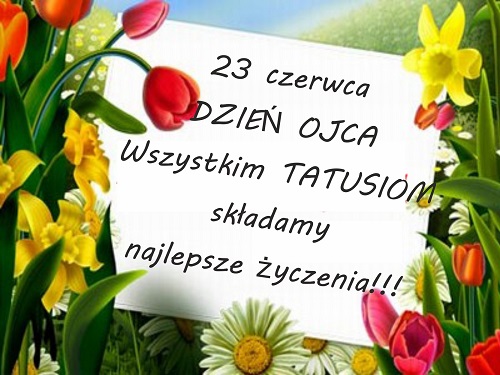 Dzisiaj utrwalimy sobie pory roku.Obejrzyjcie film i posłuchajcie piosenki  Cztery pory rokuhttps://www.youtube.com/watch?v=69B_ZJ37PYw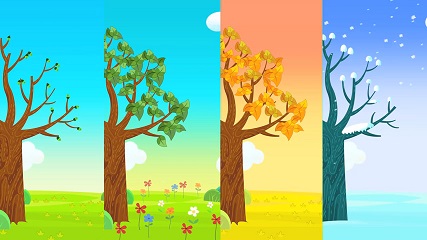 Zabawy z porami roku Rozwiązywanie zagadek obrazkowych.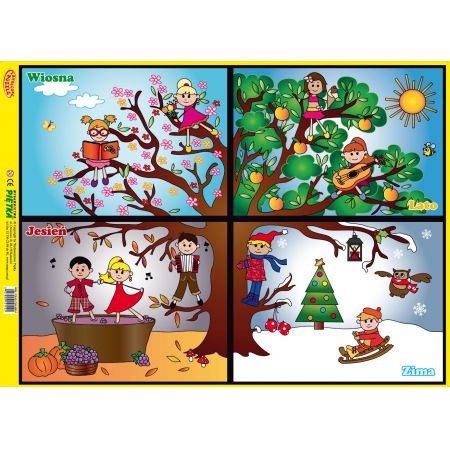 Rodzic opowiada  o jednym z obrazków.  Dzieci zgadują, o którym obrazku jest mowa. Uzasadniają swoją odpowiedź. Nazywają przedstawioną na obrazku porę roku. Zastanawiają się, jaka była pora roku, kiedy rozpoczynały przedszkole we wrześniu, a jaka pora roku  jest teraz.Rozwiązywanie zagadek muzycznych.Nagranie utworów Antoniego Vivaldiego Cztery Pory Roku: Jesień, Zima,Wiosna, Lato, kolorowe chusty.Rodzic włącza kolejno fragmenty utworów. Dzieci po wysłuchaniu każdego fragmentu starają się odgadnąć, z jaką porą roku jest on związany i wykonują krótkie improwizacje taneczne z kolorowymi chustami. Rodzic zwraca uwagę na ostatnią porę roku – lato. Wyjaśnia, że teraz  właśnie jest  lato.jesień: https://www.youtube.com/watch?v=5jJvvGqdPVk&list=RD5jJvvGqdPVk&start_radio=1&t=0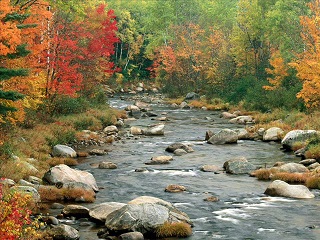 zima:    https://www.youtube.com/watch?v=11Gs-rfPPis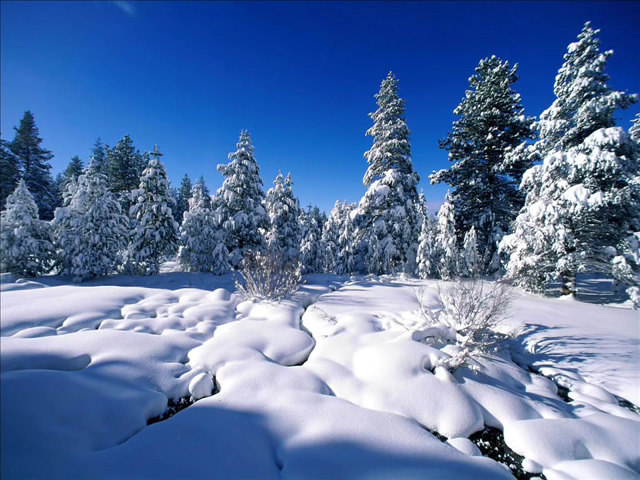 wiosna: https://www.youtube.com/watch?v=Z_tk-AhlA1o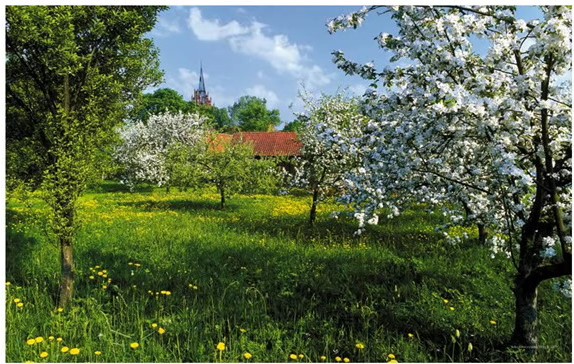 lato:  https://www.youtube.com/watch?v=hGV-MRdcQOE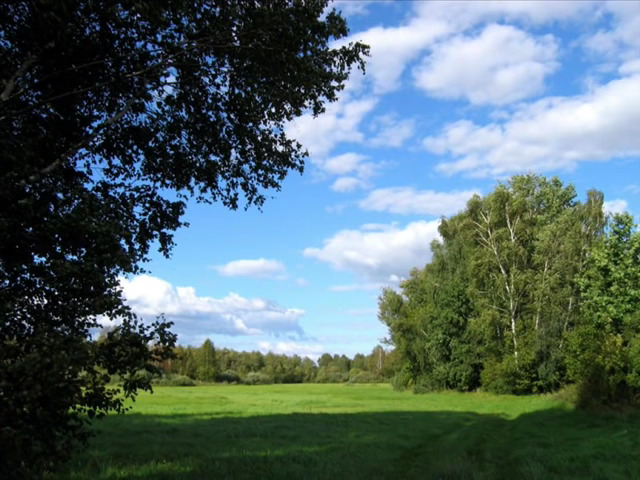 Rozwiązywanie zagadek Iwony Fabiszewskiej. Dzieci podają rozwiązanie i uzasadniają odpowiedź.Przykłady zagadek:Na drzewach liście kolorowe. W sadzie owoce zdrowe.W spiżarni różne zapasy, na trudne zimowe czasy (jesień)Śniegiem pola zasypało, gdzie nie spojrzysz, wszędzie biało.                                                              Biały puszek z nieba leci, już bałwanka lepią dzieci (zima)Bociany z podróży wracają, wokół kwiaty rozkwitają                                                                        Motyle pojawiły się na łące, ale dni nie są jeszcze gorące (wiosna)Jest gorąco, słońce świeci. Na wakacje jadą dzieci.                                                                                            W wodzie będą się pluskały i na plaży w piłkę grały (lato)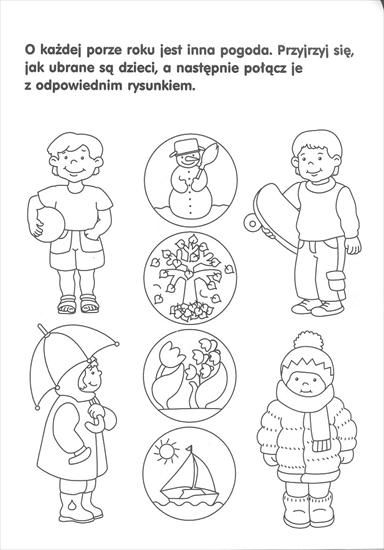 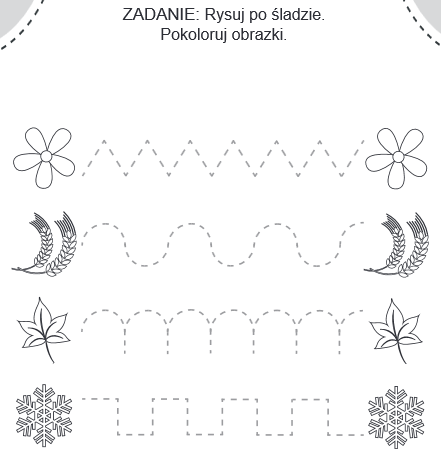 Do jutra 